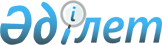 О внесении изменений в решение Тюлькубасского районного маслихата от 20 декабря 2013 года № 21/1-05 "О районном бюджете на 2014-2016 годы"
					
			Утративший силу
			
			
		
					Решение Тюлькубасского районного маслихата Южно-Казахстанской области от 30 января 2014 года № 24/2-05. Зарегистрировано Департаментом юстиции Южно-Казахстанской области 30 января 2014 года № 2515. Утратило силу в связи с истечением срока применения - (письмо Тюлькубасского районного маслихата Южно-Казахстанской области от 28 января 2015 года № 28)      Сноска. Утратило силу в связи с истечением срока применения - (письмо Тюлькубасского районного маслихата Южно-Казахстанской области от 28.01.2015 № 28).      Примечание РЦПИ.

      В тексте документа сохранена пунктуация и орфография оригинала.

      В соответствии с пунктом 5 статьи 109 Бюджетного кодекса Республики Казахстан от 4 декабря 2008 года, подпункта 1) пункта 1 статьи 6 Закона Республики Казахстан от 23 января 2001 года «О местном государственном управлении и самоуправлении в Республике Казахстан» и решением Южно-Казахстанского областного маслихата от 15 января 2014 года № 23/192-V «О внесении изменений и дополнений в решение Южно-Казахстанского областного маслихата от 10 декабря 2013 года № 21/172-V «Об областном бюджете на 2014-2016 годы», зарегистрированного в Реестре государственной регистрации нормативных правовых актов за № 2499, Тюлькубасский районный маслихат РЕШИЛ:



      1. Внести в решение Тюлькубасского районного маслихата от 20 декабря 2013 года № 21/1-05 «О районном бюджете на 2014-2016 годы» зарегистрировано в Реестре государственной регистрации нормативных правовых актов за № 2491, опубликовано 17 января 2014 года в газете «Шамшырак») следующие изменения:



      пункт 1 изложить в новой редакции:

      «1. Утвердить районный бюджет Тюлькубасского района на 2014-2016 годы согласно приложениям 1, 2 и 3 соответственно, в том числе на 2014 год в следующих объемах:

      1) доходы – 8469529 тысяч тенге, в том числе по:

      налоговым поступлениям – 1734568 тысяч тенге;

      неналоговым поступлениям – 6632 тысяч тенге;

      поступления от продажи основного капитала – 13000 тысяч тенге;

      поступлениям трансфертов – 6715329 тысяч тенге;

      2) затраты – 8469529 тысяч тенге;

      3) чистое бюджетное кредитование – 65529 тысяч тенге, в том числе:

      бюджетные кредиты – 72228 тысяч тенге;

      погашение бюджетных кредитов – 6699 тысяч тенге;

      4) сальдо по операциям с финансовыми активами – 0;

      приобретение финансовых активов – 0;

      поступление от продажи финансовых активов государства – 0;

      5) Дефицит (профицит) бюджета – - 65529 тысяч тенге;

      6) финансирование дефицита (использование профицита) бюджета – 65529 тысяч тенге, в том числе:

      поступления займов – 72228 тысяч тенге;

      погашение займов – 6699 тысяч тенге;

      используемые остатки бюджетных средств – 0.».



      Приложения 1, 2 и 3 к указанному решению изложить в новой редакции согласно приложениям 1, 2 и 3 к настоящему решению.



      2. Настоящее решение вводится в действие с 1 января 2014 года.      Председатель сессии районного маслихата    Х.Байысбаев      Секретарь районного маслихата              А.Сапаров

Приложение 1

к решению Тюлькубасского

районного маслихата

от 30 января 2014 года № 24/2-05Приложение 1

к решению Тюлькубасского

районного маслихата

от 20 декабря 2013 года № 21/1-05 Тюлькубасский районный бюджет на 2014 год

Приложение 2

к решению Тюлькубасского

районного маслихата

от 30 января 2014 года № 24/2-05Приложение 2

к решению Тюлькубасского

районного маслихата Тюлькубасский районный бюджет на 2015 год      

Приложение 3

к решению Тюлькубасского

районного маслихата

от 30 января 2014 года № 24/2-05Приложение 3

к решению Тюлькубасского

районного маслихата

от 20 декабря 2013 года № 21/1-05 Тюлькубасский районный бюджет на 2016 год      
					© 2012. РГП на ПХВ «Институт законодательства и правовой информации Республики Казахстан» Министерства юстиции Республики Казахстан
				КатегорияКатегорияКатегорияКатегорияНаименованиеСумма, тысяч тенгеКлассКлассКлассКлассСумма, тысяч тенгеПодклассПодклассПодклассСумма, тысяч тенге1. Доходы8 469 5291Налоговые поступления1 734 56801Подоходный налог242 634 2Индивидуальный подоходный налог242 634 03Социальный налог194 500 1Социальный налог194 500 04Hалоги на собственность1 250 2501Hалоги на имущество1 181 4003Земельный налог11 850 4Hалог на транспортные средства54 000 5Единый земельный налог3 000 05Внутренние налоги на товары, работы и услуги36 829 2Акцизы16 900 3Поступления за использование природных и других ресурсов6 000 4Сборы за ведение предпринимательской и профессиональной деятельности13 379 5Налог на игорный бизнес550 08Обязательные платежи, взимаемые за совершение юридически значимых действий и (или) выдачу документов уполномоченными на то государственными органами или должностными лицами10 355 1Государственная пошлина10 355 2Неналоговые поступления6 632 01Доходы от государственной собственности5 780 3Дивиденды на государственные пакеты акций, находящиеся в государственной собственности9 5Доходы от аренды имущества, находящегося в государственной собственности 5 771 06Прочие неналоговые поступления852 1Прочие неналоговые поступления852 3Поступления от продажи основного капитала13 000 03Продажа земли и нематериальных активов13 000 1Продажа земли13 000 4Поступления трансфертов 6 715 32902Трансферты из вышестоящих органов государственного управления6 715 329 2Трансферты из областного бюджета6 715 329Функциональная группаФункциональная группаФункциональная группаФункциональная группаФункциональная группаСумма, тысяч тенгеФункциональная подпрограммаФункциональная подпрограммаФункциональная подпрограммаФункциональная подпрограммаСумма, тысяч тенгеАдминистратор бюджетных программАдминистратор бюджетных программАдминистратор бюджетных программСумма, тысяч тенгеПрограммаПрограммаСумма, тысяч тенгеНаименованиеСумма, тысяч тенге1232. Затраты8 469 52901Государственные услуги общего характера491 238 1Представительные, исполнительные и другие органы, выполняющие общие функции государственного управления405 625 112Аппарат маслихата района (города областного значения)21 341 001Услуги по обеспечению деятельности маслихата района (города областного значения)21 006 003Капитальные расходы государственного органа 335 122Аппарат акима района (города областного значения)129 001 001Услуги по обеспечению деятельности акима района (города областного значения)100 713 003Капитальные расходы государственного органа 28 288 123Аппарат акима района в городе, города районного значения, поселка, села, сельского округа255 283 001Услуги по обеспечению деятельности акима района в городе, города районного значения, поселка, села, сельского округа241 039 022Капитальные расходы государственного органа 11 244 032Капитальные расходы подведомственных государственных учреждений и организаций3 000 2Финансовая деятельность1 071 459Отдел экономики и финансов района (города областного значения)1 071 003Проведение оценки имущества в целях налогообложения1 071 9Прочие государственные услуги общего характера84 542 459Отдел экономики и финансов района (города областного значения)36 658 001Услуги по реализации государственной политики в области формирования и развития экономической политики, государственного планирования, исполнения бюджета и управления коммунальной собственностью района (города областного значения)33 790 002Создание информационных систем1 410 015Капитальные расходы государственного органа1 458 472Отдел строительства, архитектуры и градостроительства района (города областного значения)47 884 040Развитие объектов государственных органов47 884 02Оборона20 695 1Военные нужды8 829 122Аппарат акима района (города областного значения)8 829 005Мероприятия в рамках исполнения всеобщей воинской обязанности8 829 2Организация работы по чрезвычайным ситуациям11 866 122Аппарат акима района (города областного значения)11 866 006Предупреждение и ликвидация чрезвычайных ситуаций масштаба района (города областного значения)9 352 007Мероприятия по профилактике и тушению степных пожаров районного (городского) масштаба, а также пожаров в населенных пунктах, в которых не созданы органы государственной противопожарной службы2 514 03Общественный порядок, безопасность, правовая, судебная, уголовно-исполнительная деятельность7 472 9Прочие услуги в области общественного порядка и безопасности7 472 458Отдел жилищно-коммунального хозяйства, пассажирского транспорта и автомобильных дорог района (города областного значения)7 472 021Обеспечение безопасности дорожного движения в населенных пунктах7 472 04Образование6 001 4431Дошкольное воспитание и обучение772 061 123Аппарат акима района в городе, города районного значения, поселка, села, сельского округа151 517 041Реализация государственного образовательного заказа в дошкольных организациях образования151 517 464Отдел образования района (города областного значения)620 544 040Реализация государственного образовательного заказа в дошкольных организациях образования620 544 2Начальное, основное среднее и общее среднее образование3 487 782 123Аппарат акима района в городе, города районного значения, поселка, села, сельского округа12 084 005Организация бесплатного подвоза учащихся до школы и обратно в сельской местности12 084 464Отдел образования района (города областного значения)3 475 698 003Общеобразовательное обучение3 430 153006Дополнительное образование для детей45 545 9Прочие услуги в области образования1 741 600464Отдел образования района (города областного значения)354 055 001Услуги по реализации государственной политики на местном уровне в области образования 14 064 002Создание информационных систем1 206 005Приобретение и доставка учебников, учебно-методических комплексов для государственных учреждений образования района (города областного значения)71 131 012Капитальные расходы государственного органа 150 015Ежемесячные выплаты денежных средств опекунам (попечителям) на содержание ребенка сироты (детей-сирот), и ребенка (детей), оставшегося без попечения родителей19 170 067Капитальные расходы подведомственных государственных учреждений и организаций248 334 472Отдел строительства, архитектуры и градостроительства района (города областного значения)1 387 545 037Строительство и реконструкция объектов образования1 387 545 06Социальная помощь и социальное обеспечение257 062 2Социальная помощь227 231 451Отдел занятости и социальных программ района (города областного значения)227 231 002Программа занятости20 175 004Оказание социальной помощи на приобретение топлива специалистам здравоохранения, образования, социального обеспечения, культуры, спорта и ветеринарии в сельской местности в соответствии с законодательством Республики Казахстан11 112 005Государственная адресная социальная помощь250 006Оказание жилищной помощи7 371 007Социальная помощь отдельным категориям нуждающихся граждан по решениям местных представительных органов29 639 010Материальное обеспечение детей-инвалидов, воспитывающихся и обучающихся на дому3 534 014Оказание социальной помощи нуждающимся гражданам на дому38 531 016Государственные пособия на детей до 18 лет89 880 017Обеспечение нуждающихся инвалидов обязательными гигиеническими средствами и предоставление услуг специалистами жестового языка, индивидуальными помощниками в соответствии с индивидуальной программой реабилитации инвалида26 739 9Прочие услуги в области социальной помощи и социального обеспечения29 831 451Отдел занятости и социальных программ района (города областного значения)29 831 001Услуги по реализации государственной политики на местном уровне в области обеспечения занятости и реализации социальных программ для населения25 310 011Оплата услуг по зачислению, выплате и доставке пособий и других социальных выплат647 012Создание информационных систем1 410 021Капитальные расходы государственного органа 2 064 067Капитальные расходы подведомственных государственных учреждений и организаций400 07Жилищно-коммунальное хозяйство405 795 1Жилищное хозяйство275 181 458Отдел жилищно-коммунального хозяйства, пассажирского транспорта и автомобильных дорог района (города областного значения)57 067 002Изъятие, в том числе путем выкупа земельных участков для государственных надобностей и связанное с этим отчуждение недвижимого имущества57 067 472Отдел строительства, архитектуры и градостроительства района (города областного значения)218 114 003Строительство и (или) приобретение жилья государственного коммунального жилищного фонда187 614 004Проектирование, развитие, обустройство и (или) приобретение инженерно-коммуникационной инфраструктуры30 500 2Коммунальное хозяйство78 514 458Отдел жилищно-коммунального хозяйства, пассажирского транспорта и автомобильных дорог района (города областного значения)47 614 012Функционирование системы водоснабжения и водоотведения23 398 058Развитие системы водоснабжения и водоотведения в сельских населенных пунктах24 216 472Отдел строительства, архитектуры и градостроительства района (города областного значения)30 900 005Развитие коммунального хозяйства30 900 3Благоустройство населенных пунктов52 100 123Аппарат акима района в городе, города районного значения, поселка, села, сельского округа40 888 008Освещение улиц населенных пунктов16 660 009Обеспечение санитарии населенных пунктов12 130 011Благоустройство и озеленение населенных пунктов12 098 458Отдел жилищно-коммунального хозяйства, пассажирского транспорта и автомобильных дорог района (города областного значения)11 212 015Освещение улиц населенных пунктов4 319 016Обеспечение санитарии населенных пунктов2 293 018Благоустройство и озеленение населенных пунктов4 600 08Культура, спорт, туризм и информационное пространство694 709 1Деятельность в области культуры273 488 455Отдел культуры и развития языков района (города областного значения)69 420 003Поддержка культурно-досуговой работы69 420 472Отдел строительства, архитектуры и градостроительства района (города областного значения)204 068 011Развитие объектов культуры204 068 2Спорт308 083 465Отдел физической культуры и спорта района (города областного значения)116 264 001Услуги по реализации государственной политики на местном уровне в сфере физической культуры и спорта12 060 002Создание информационных систем1 155 004Капитальные расходы государственного органа 250 005Развитие массового спорта и национальных видов спорта 91 527 006Проведение спортивных соревнований на районном (города областного значения) уровне2 978 007Подготовка и участие членов сборных команд района (города областного значения) по различным видам спорта на областных спортивных соревнованиях3 334 032Капитальные расходы подведомственных государственных учреждений и организаций4 960 472Отдел строительства, архитектуры и градостроительства района (города областного значения)191 819 008Развитие объектов спорта 191 819 3Информационное пространство54 107 455Отдел культуры и развития языков района (города областного значения)43 892 006Функционирование районных (городских) библиотек38 626 007Развитие государственного языка и других языков народа Казахстана5 266 456Отдел внутренней политики района (города областного значения)10 215 002Услуги по проведению государственной информационной политики через газеты и журналы 9 300 005Услуги по проведению государственной информационной политики через телерадиовещание915 9Прочие услуги по организации культуры, спорта, туризма и информационного пространства59 031 455Отдел культуры и развития языков района (города областного значения)36 657 001Услуги по реализации государственной политики на местном уровне в области развития языков и культуры8 373 002Создание информационных систем1 180 010Капитальные расходы государственного органа 976 032Капитальные расходы подведомственных государственных учреждений и организаций26 128 456Отдел внутренней политики района (города областного значения)22 374 001Услуги по реализации государственной политики на местном уровне в области информации, укрепления государственности и формирования социального оптимизма граждан12 974 003Реализация мероприятий в сфере молодежной политики7 944 004Создание информационных систем1 206 006Капитальные расходы государственного органа 250 09Топливно-энергетический комплекс и недропользование58 267 9Прочие услуги в области топливно-энергетического комплекса и недропользования58 267 458Отдел жилищно-коммунального хозяйства, пассажирского транспорта и автомобильных дорог района (города областного значения)55 167 036Развитие газотранспортной системы 55 167 472Отдел строительства, архитектуры и градостроительства района (города областного значения)3 100 036Развитие газотранспортной системы 3 100 10Сельское, водное, лесное, рыбное хозяйство, особо охраняемые природные территории, охрана окружающей среды и животного мира, земельные отношения178 392 1Сельское хозяйство114 507 472Отдел строительства, архитектуры и градостроительства района (города областного значения)29 810 010Развитие объектов сельского хозяйства29 810 473Отдел ветеринарии района (города областного значения)38 723 001Услуги по реализации государственной политики на местном уровне в сфере ветеринарии8 538 002Создание информационных систем1 154 003Капитальные расходы государственного органа 250 007Организация отлова и уничтожения бродячих собак и кошек1 800 008Возмещение владельцам стоимости изымаемых и уничтожаемых больных животных, продуктов и сырья животного происхождения9 747 009Проведение ветеринарных мероприятий по энзоотическим болезням животных17 234 477Отдел сельского хозяйства и земельных отношений района (города областного значения) 45 974 001Услуги по реализации государственной политики на местном уровне в сфере сельского хозяйства и земельных отношений30 003 002Создание информационных систем1 308 003Капитальные расходы государственного органа 2 930 099Реализация мер по оказанию социальной поддержки специалистов11 733 9Прочие услуги в области сельского, водного, лесного, рыбного хозяйства, охраны окружающей среды и земельных отношений63 885 473Отдел ветеринарии района (города областного значения)63 885 011Проведение противоэпизоотических мероприятий63 885 11Промышленность, архитектурная, градостроительная и строительная деятельность69 076 2Архитектурная, градостроительная и строительная деятельность69 076 472Отдел строительства, архитектуры и градостроительства района (города областного значения)69 076 001Услуги по реализации государственной политики в области строительства, архитектуры и градостроительства на местном уровне26 454 002Создание информационных систем1 257 013Разработка схем градостроительного развития территории района, генеральных планов городов районного (областного) значения, поселков и иных сельских населенных пунктов40 000 015Капитальные расходы государственного органа 1 365 12Транспорт и коммуникации119 299 1Автомобильный транспорт119 299 458Отдел жилищно-коммунального хозяйства, пассажирского транспорта и автомобильных дорог района (города областного значения)119 299 023Обеспечение функционирования автомобильных дорог119 299 13Прочие166 072 3Поддержка предпринимательской деятельности и защита конкуренции10 270 469Отдел предпринимательства района (города областного значения)10 270 001Услуги по реализации государственной политики на местном уровне в области развития предпринимательства и промышленности 8 990 002Создание информационных систем1 180 004Капитальные расходы государственного органа 100 9Прочие155 802 458Отдел жилищно-коммунального хозяйства, пассажирского транспорта и автомобильных дорог района (города областного значения)132 802 001Услуги по реализации государственной политики на местном уровне в области жилищно-коммунального хозяйства, пассажирского транспорта и автомобильных дорог 24 411 013Капитальные расходы государственного органа 250 020Создание информационных систем1 333 040Реализация мер по содействию экономическому развитию регионов в рамках Программы «Развитие регионов» 106 808 459Отдел экономики и финансов района (города областного значения)23 000 008Разработка технико-экономического обоснования местных бюджетных инвестиционных проектов и концессионных проектов и проведение его экспертизы8 000 012Резерв местного исполнительного органа района (города областного значения) 15 000 14Обслуживание долга9 1Обслуживание долга9 459Отдел экономики и финансов района (города областного значения)9 021Обслуживание долга местных исполнительных органов по выплате вознаграждений и иных платежей по займам из областного бюджета9 15Трансферты0 1Трансферты0 459Отдел экономики и финансов района (города областного значения)0 006Возврат неиспользованных (недоиспользованных) целевых трансфертов0 024Целевые текущие трансферты в вышестоящие бюджеты в связи с передачей функций государственных органов из нижестоящего уровня государственного управления в вышестоящий0 3. Чистое бюджетное кредитование65 529 Бюджетные кредиты72 228 10Сельское, водное, лесное, рыбное хозяйство, особо охраняемые природные территории, охрана окружающей среды и животного мира, земельные отношения72 228 1Сельское хозяйство72 228 477Отдел сельского хозяйства и земельных отношений района (города областного значения) 72 228 004Бюджетные кредиты для реализации мер социальной поддержки специалистов72 228 КатегорияКатегорияКатегорияКатегорияНаименованиеСумма, тысяч тенгеКлассКлассСумма, тысяч тенгеПодклассПодклассПодклассСумма, тысяч тенгеСпецификаСпецификаСпецификаПогашение бюджетных кредитов6 699 5Погашение бюджетных кредитов6 699 01Погашение бюджетных кредитов6 699 1Погашение бюджетных кредитов, выданных из государственного бюджета6 699 13Погашение бюджетных кредитов, выданных из местного бюджета физическим лицам6 699 4. Сальдо по операциям с финансовыми активами0 Приобретение финансовых активов0 Поступление от продажи финансовых активов государства0 5. Дефицит (профицит) бюджета-65 529 6. Финансирование дефицита (использование профицита) бюджета65 529 Поступление займов72 228 7Поступление займов72 228 01Внутренние государственные займы72 228 2Договоры займа72 228 03Займы, получаемые местным исполнительным органом района (города областного значения)72 228 Функциональная группаФункциональная группаФункциональная группаФункциональная группаФункциональная группаСумма, тысяч тенгеФункциональная подпрограммаФункциональная подпрограммаФункциональная подпрограммаФункциональная подпрограммаСумма, тысяч тенгеАдминистратор бюджетных программАдминистратор бюджетных программАдминистратор бюджетных программСумма, тысяч тенгеПрограммаПрограммаСумма, тысяч тенгеНаименованиеСумма, тысяч тенгеПогашение займов6 699 16Погашение займов6 699 1Погашение займов6 699 459Отдел экономики и финансов района (города областного значения)6 699 005Погашение долга местного исполнительного органа перед вышестоящим бюджетом6 699 КатегорияКатегорияКатегорияКатегорияНаименованиеСумма, тысяч тенгеКлассКлассСумма, тысяч тенгеПодклассПодклассПодклассСумма, тысяч тенгеСпецификаСпецификаСпецификаИспользуемые остатки бюджетных средств0 8Используемые остатки бюджетных средств0 01Остатки бюджетных средств0 1Свободные остатки бюджетных средств0 01Свободные остатки бюджетных средств0 КатегорияКатегорияКатегорияКатегорияНаименованиеСумма, тысяч тенгеКлассКлассКлассКлассСумма, тысяч тенгеПодклассПодклассПодклассСумма, тысяч тенге1. Доходы6 287 5711Налоговые поступления1 870 27501Подоходный налог258 106 2Индивидуальный подоходный налог258 106 03Социальный налог210 060 1Социальный налог210 060 04Hалоги на собственность1 350 0671Hалоги на имущество1 276 6323Земельный налог12 558 4Hалог на транспортные средства57 677 5Единый земельный налог3 200 05Внутренние налоги на товары, работы и услуги40 872 2Акцизы19 386 3Поступления за использование природных и других ресурсов6 480 4Сборы за ведение предпринимательской и профессиональной деятельности14 412 5Налог на игорный бизнес594 08Обязательные платежи, взимаемые за совершение юридически значимых действий и (или) выдачу документов уполномоченными на то государственными органами или должностными лицами11 170 1Государственная пошлина11 170 2Неналоговые поступления7 008 01Доходы от государственной собственности6 144 3Дивиденды на государственные пакеты акций, находящиеся в государственной собственности10 5Доходы от аренды имущества, находящегося в государственной собственности 6 134 06Прочие неналоговые поступления864 1Прочие неналоговые поступления864 3Поступления от продажи основного капитала28 177 03Продажа земли и нематериальных активов28 177 1Продажа земли28 177 4Поступления трансфертов 4 382 11102Трансферты из вышестоящих органов государственного управления4 382 111 2Трансферты из областного бюджета4 382 111Функциональная группаФункциональная группаФункциональная группаФункциональная группаФункциональная группаСумма, тысяч тенгеФункциональная подпрограммаФункциональная подпрограммаФункциональная подпрограммаФункциональная подпрограммаСумма, тысяч тенгеАдминистратор бюджетных программАдминистратор бюджетных программАдминистратор бюджетных программСумма, тысяч тенгеПрограммаПрограммаСумма, тысяч тенгеНаименованиеСумма, тысяч тенге1232. Затраты6 287 57101Государственные услуги общего характера498 918 1Представительные, исполнительные и другие органы, выполняющие общие функции государственного управления410 514 112Аппарат маслихата района (города областного значения)22 024 001Услуги по обеспечению деятельности маслихата района (города областного значения)21 666 003Капитальные расходы государственного органа 358 122Аппарат акима района (города областного значения)132 018 001Услуги по обеспечению деятельности акима района (города областного значения)101 750 003Капитальные расходы государственного органа 30 268 123Аппарат акима района в городе, города районного значения, поселка, села, сельского округа256 472 001Услуги по обеспечению деятельности акима района в городе, города районного значения, поселка, села, сельского округа244 441 022Капитальные расходы государственного органа 12 031 2Финансовая деятельность1 146 459Отдел экономики и финансов района (города областного значения)1 146 003Проведение оценки имущества в целях налогообложения1 146 9Прочие государственные услуги общего характера87 258 459Отдел экономики и финансов района (города областного значения)36 022 001Услуги по реализации государственной политики в области формирования и развития экономической политики, государственного планирования, исполнения бюджета и управления коммунальной собственностью района (города областного значения)34 569 015Капитальные расходы государственного органа 1 453 472Отдел строительства, архитектуры и градостроительства района (города областного значения)51 236 040Развитие объектов государственных органов51 236 02Оборона21 769 1Военные нужды9 072 122Аппарат акима района (города областного значения)9 072 005Мероприятия в рамках исполнения всеобщей воинской обязанности9 072 2Организация работы по чрезвычайным ситуациям12 697 122Аппарат акима района (города областного значения)12 697 006Предупреждение и ликвидация чрезвычайных ситуаций масштаба района (города областного значения)10 007 007Мероприятия по профилактике и тушению степных пожаров районного (городского) масштаба, а также пожаров в населенных пунктах, в которых не созданы органы государственной противопожарной службы2 690 03Общественный порядок, безопасность, правовая, судебная, уголовно-исполнительная деятельность7 995 9Прочие услуги в области общественного порядка и безопасности7 995 458Отдел жилищно-коммунального хозяйства, пассажирского транспорта и автомобильных дорог района (города областного значения)7 995 021Обеспечение безопасности дорожного движения в населенных пунктах7 995 04Образование4 361 3251Дошкольное воспитание и обучение232 299 123Аппарат акима района в городе, города районного значения, поселка, села, сельского округа145 422 041Реализация государственного образовательного заказа в дошкольных организациях образования145 422 464Отдел образования района (города областного значения)86 877 040Реализация государственного образовательного заказа в дошкольных организациях образования86 877 2Начальное, основное среднее и общее среднее образование3 507 676 123Аппарат акима района в городе, города районного значения, поселка, села, сельского округа12 929 005Организация бесплатного подвоза учащихся до школы и обратно в сельской местности12 929 464Отдел образования района (города областного значения)3 494 747 003Общеобразовательное обучение3 446 487006Дополнительное образование для детей48 260 9Прочие услуги в области образования621 350 464Отдел образования района (города областного значения)329 825 001Услуги по реализации государственной политики на местном уровне в области образования 14 258 005Приобретение и доставка учебников, учебно-методических комплексов для государственных учреждений образования района (города областного значения)76 110 012Капитальные расходы государственного органа 161 015Ежемесячные выплаты денежных средств опекунам (попечителям) на содержание ребенка сироты (детей-сирот), и ребенка (детей), оставшегося без попечения родителей20 038 067Капитальные расходы подведомственных государственных учреждений и организаций219 258 472Отдел строительства, архитектуры и градостроительства района (города областного значения)291 525 037Строительство и реконструкция объектов образования291 525 06Социальная помощь и социальное обеспечение266 955 2Социальная помощь239 553 451Отдел занятости и социальных программ района (города областного значения)239 553 002Программа занятости21 587 004Оказание социальной помощи на приобретение топлива специалистам здравоохранения, образования, социального обеспечения, культуры, спорта и ветеринарии в сельской местности в соответствии с законодательством Республики Казахстан11 890 005Государственная адресная социальная помощь268 006Оказание жилищной помощи7 887 007Социальная помощь отдельным категориям нуждающихся граждан по решениям местных представительных органов30 643 010Материальное обеспечение детей-инвалидов, воспитывающихся и обучающихся на дому3 781 014Оказание социальной помощи нуждающимся гражданам на дому38 714 016Государственные пособия на детей до 18 лет96 172 017Обеспечение нуждающихся инвалидов обязательными гигиеническими средствами и предоставление услуг специалистами жестового языка, индивидуальными помощниками в соответствии с индивидуальной программой реабилитации инвалида28 611 9Прочие услуги в области социальной помощи и социального обеспечения27 402 451Отдел занятости и социальных программ района (города областного значения)27 402 001Услуги по реализации государственной политики на местном уровне в области обеспечения занятости и реализации социальных программ для населения25 678 011Оплата услуг по зачислению, выплате и доставке пособий и других социальных выплат693 021Капитальные расходы государственного органа 603 067Капитальные расходы подведомственных государственных учреждений и организаций428 07Жилищно-коммунальное хозяйство256 681 1Жилищное хозяйство116 924 472Отдел строительства, архитектуры и градостроительства района (города областного значения)116 924 003Строительство и (или) приобретение жилья государственного коммунального жилищного фонда84 289 004Проектирование, развитие, обустройство и (или) приобретение инженерно-коммуникационной инфраструктуры32 635 2Коммунальное хозяйство84 010 458Отдел жилищно-коммунального хозяйства, пассажирского транспорта и автомобильных дорог района (города областного значения)50 947 012Функционирование системы водоснабжения и водоотведения25 036 058Развитие системы водоснабжения и водоотведения в сельских населенных пунктах25 911 472Отдел строительства, архитектуры и градостроительства района (города областного значения)33 063 005Развитие коммунального хозяйства33 063 3Благоустройство населенных пунктов55 747 123Аппарат акима района в городе, города районного значения, поселка, села, сельского округа43 750 008Освещение улиц населенных пунктов17 826 009Обеспечение санитарии населенных пунктов12 979 011Благоустройство и озеленение населенных пунктов12 945 458Отдел жилищно-коммунального хозяйства, пассажирского транспорта и автомобильных дорог района (города областного значения)11 997 015Освещение улиц населенных пунктов4 621 016Обеспечение санитарии населенных пунктов2 454 018Благоустройство и озеленение населенных пунктов4 922 08Культура, спорт, туризм и информационное пространство335 669 1Деятельность в области культуры98 714 455Отдел культуры и развития языков района (города областного значения)74 279 003Поддержка культурно-досуговой работы74 279 472Отдел строительства, архитектуры и градостроительства района (города областного значения)24 435 011Развитие объектов культуры24 435 2Спорт146 515 465Отдел физической культуры и спорта района (города областного значения)118 449 001Услуги по реализации государственной политики на местном уровне в сфере физической культуры и спорта12 417 004Капитальные расходы государственного органа 268 005Развитие массового спорта и национальных видов спорта 93 704 006Проведение спортивных соревнований на районном (города областного значения) уровне3 186 007Подготовка и участие членов сборных команд района (города областного значения) по различным видам спорта на областных спортивных соревнованиях3 567 032Капитальные расходы подведомственных государственных учреждений и организаций5 307 472Отдел строительства, архитектуры и градостроительства района (города областного значения)28 066 008Развитие объектов спорта 28 066 3Информационное пространство55 380 455Отдел культуры и развития языков района (города областного значения)44 450 006Функционирование районных (городских) библиотек39 121 007Развитие государственного языка и других языков народа Казахстана5 329 456Отдел внутренней политики района (города областного значения)10 930 002Услуги по проведению государственной информационной политики через газеты и журналы 9 951 005Услуги по проведению государственной информационной политики через телерадиовещание979 9Прочие услуги по организации культуры, спорта, туризма и информационного пространства35 060 455Отдел культуры и развития языков района (города областного значения)13 210 001Услуги по реализации государственной политики на местном уровне в области развития языков и культуры8 481 010Капитальные расходы государственного органа 1 044 032Капитальные расходы подведомственных государственных учреждений и организаций3 685 456Отдел внутренней политики района (города областного значения)21 850 001Услуги по реализации государственной политики на местном уровне в области информации, укрепления государственности и формирования социального оптимизма граждан13 379 003Реализация мероприятий в сфере молодежной политики8 203 006Капитальные расходы государственного органа 268 09Топливно-энергетический комплекс и недропользование62 346 9Прочие услуги в области топливно-энергетического комплекса и недропользования62 346 458Отдел жилищно-коммунального хозяйства, пассажирского транспорта и автомобильных дорог района (города областного значения)59 029 036Развитие газотранспортной системы 59 029 472Отдел строительства, архитектуры и градостроительства района (города областного значения)3 317 036Развитие газотранспортной системы 3 317 10Сельское, водное, лесное, рыбное хозяйство, особо охраняемые природные территории, охрана окружающей среды и животного мира, земельные отношения81 584 1Сельское хозяйство81 584 472Отдел строительства, архитектуры и градостроительства района (города областного значения)2 087 010Развитие объектов сельского хозяйства2 087 473Отдел ветеринарии района (города областного значения)31 680 001Услуги по реализации государственной политики на местном уровне в сфере ветеринарии8 708 003Капитальные расходы государственного органа 268 007Организация отлова и уничтожения бродячих собак и кошек1 926 008Возмещение владельцам стоимости изымаемых и уничтожаемых больных животных, продуктов и сырья животного происхождения1 605 009Проведение ветеринарных мероприятий по энзоотическим болезням животных19 173 477Отдел сельского хозяйства и земельных отношений района (города областного значения) 47 817 001Услуги по реализации государственной политики на местном уровне в сфере сельского хозяйства и земельных отношений30 600 003Капитальные расходы государственного органа 3 135 099Реализация мер по оказанию социальной поддержки специалистов14 082 11Промышленность, архитектурная, градостроительная и строительная деятельность64 143 2Архитектурная, градостроительная и строительная деятельность64 143 472Отдел строительства, архитектуры и градостроительства района (города областного значения)64 143 001Услуги по реализации государственной политики в области строительства, архитектуры и градостроительства на местном уровне19 882 013Разработка схем градостроительного развития территории района, генеральных планов городов районного (областного) значения, поселков и иных сельских населенных пунктов42 800 015Капитальные расходы государственного органа 1 461 12Транспорт и коммуникации173 043 1Автомобильный транспорт173 043 458Отдел жилищно-коммунального хозяйства, пассажирского транспорта и автомобильных дорог района (города областного значения)173 043 023Обеспечение функционирования автомобильных дорог173 043 13Прочие157 143 3Поддержка предпринимательской деятельности и защита конкуренции9 067 469Отдел предпринимательства района (города областного значения)9 067 001Услуги по реализации государственной политики на местном уровне в области развития предпринимательства и промышленности 9 067 9Прочие148 076 458Отдел жилищно-коммунального хозяйства, пассажирского транспорта и автомобильных дорог района (города областного значения)132 026 001Услуги по реализации государственной политики на местном уровне в области жилищно-коммунального хозяйства, пассажирского транспорта и автомобильных дорог 24 950 013Капитальные расходы государственного органа 268 040Реализация мер по содействию экономическому развитию регионов в рамках Программы «Развитие регионов» 106 808 459Отдел экономики и финансов района (города областного значения)16 050 012Резерв местного исполнительного органа района (города областного значения) 16 050 14Обслуживание долга0 1Обслуживание долга0 459Отдел экономики и финансов района (города областного значения)0 021Обслуживание долга местных исполнительных органов по выплате вознаграждений и иных платежей по займам из областного бюджета0 15Трансферты0 1Трансферты0 459Отдел экономики и финансов района (города областного значения)0 006Возврат неиспользованных (недоиспользованных) целевых трансфертов0 024Целевые текущие трансферты в вышестоящие бюджеты в связи с передачей функций государственных органов из нижестоящего уровня государственного управления в вышестоящий0 3. Чистое бюджетное кредитование0 Бюджетные кредиты0 10Сельское, водное, лесное, рыбное хозяйство, особо охраняемые природные территории, охрана окружающей среды и животного мира, земельные отношения0 1Сельское хозяйство0 477Отдел сельского хозяйства и земельных отношений района (города областного значения) 0 004Бюджетные кредиты для реализации мер социальной поддержки специалистов0 КатегорияКатегорияКатегорияКатегорияНаименованиеСумма, тысяч тенгеКлассКлассСумма, тысяч тенгеПодклассПодклассПодклассСумма, тысяч тенгеСпецификаСпецификаСпецификаПогашение бюджетных кредитов0 5Погашение бюджетных кредитов0 01Погашение бюджетных кредитов0 1Погашение бюджетных кредитов, выданных из государственного бюджета0 13Погашение бюджетных кредитов, выданных из местного бюджета физическим лицам0 4. Сальдо по операциям с финансовыми активами0 Приобретение финансовых активов0 Поступление от продажи финансовых активов государства0 5. Дефицит (профицит) бюджета0 6. Финансирование дефицита (использование профицита) бюджета0 Поступление займов0 7Поступление займов0 01Внутренние государственные займы0 2Договоры займа0 03Займы, получаемые местным исполнительным органом района (города областного значения)0 Функциональная группаФункциональная группаФункциональная группаФункциональная группаФункциональная группаСумма, тысяч тенгеФункциональная подпрограммаФункциональная подпрограммаФункциональная подпрограммаФункциональная подпрограммаСумма, тысяч тенгеАдминистратор бюджетных программАдминистратор бюджетных программАдминистратор бюджетных программСумма, тысяч тенгеПрограммаПрограммаСумма, тысяч тенгеНаименованиеСумма, тысяч тенгеПогашение займов0 16Погашение займов0 1Погашение займов0 459Отдел экономики и финансов района (города областного значения)0 005Погашение долга местного исполнительного органа перед вышестоящим бюджетом0 КатегорияКатегорияКатегорияКатегорияНаименованиеСумма, тысяч тенгеКлассКлассСумма, тысяч тенгеПодклассПодклассПодклассСумма, тысяч тенгеСпецификаСпецификаСпецификаИспользуемые остатки бюджетных средств0 8Используемые остатки бюджетных средств0 01Остатки бюджетных средств0 1Свободные остатки бюджетных средств0 01Свободные остатки бюджетных средств0 КатегорияКатегорияКатегорияКатегорияНаименованиеСумма, тысяч тенгеКлассКлассКлассКлассСумма, тысяч тенгеПодклассПодклассПодклассСумма, тысяч тенге1. Доходы7 480 8981Налоговые поступления2 025 92001Подоходный налог278 589 2Индивидуальный подоходный налог278 589 03Социальный налог226 865 1Социальный налог226 865 04Hалоги на собственность1 464 3791Hалоги на имущество1 384 8153Земельный налог13 574 4Hалог на транспортные средства62 690 5Единый земельный налог3 300 05Внутренние налоги на товары, работы и услуги44 030 2Акцизы20 937 3Поступления за использование природных и других ресурсов6 998 4Сборы за ведение предпринимательской и профессиональной деятельности15 453 5Налог на игорный бизнес642 08Обязательные платежи, взимаемые за совершение юридически значимых действий и (или) выдачу документов уполномоченными на то государственными органами или должностными лицами12 057 1Государственная пошлина12 057 2Неналоговые поступления7 468 01Доходы от государственной собственности6 535 3Дивиденды на государственные пакеты акций, находящиеся в государственной собственности11 5Доходы от аренды имущества, находящегося в государственной собственности 6 524 06Прочие неналоговые поступления933 1Прочие неналоговые поступления933 3Поступления от продажи основного капитала62 886 03Продажа земли и нематериальных активов62 886 1Продажа земли62 886 4Поступления трансфертов 5 384 62402Трансферты из вышестоящих органов государственного управления5 384 624 2Трансферты из областного бюджета5 384 624Функциональная группаФункциональная группаФункциональная группаФункциональная группаФункциональная группаСумма, тысяч тенгеФункциональная подпрограммаФункциональная подпрограммаФункциональная подпрограммаФункциональная подпрограммаСумма, тысяч тенгеАдминистратор бюджетных программАдминистратор бюджетных программАдминистратор бюджетных программСумма, тысяч тенгеПрограммаПрограммаСумма, тысяч тенгеНаименованиеСумма, тысяч тенге1232. Затраты7 480 89801Государственные услуги общего характера514 101 1Представительные, исполнительные и другие органы, выполняющие общие функции государственного управления421 095 112Аппарат маслихата района (города областного значения)22 754 001Услуги по обеспечению деятельности маслихата района (города областного значения)22 370 003Капитальные расходы государственного органа 384 122Аппарат акима района (города областного значения)137 386 001Услуги по обеспечению деятельности акима района (города областного значения)104 999 003Капитальные расходы государственного органа 32 387 123Аппарат акима района в городе, города районного значения, поселка, села, сельского округа260 955 001Услуги по обеспечению деятельности акима района в городе, города районного значения, поселка, села, сельского округа248 082 022Капитальные расходы государственного органа 12 873 2Финансовая деятельность1 226 459Отдел экономики и финансов района (города областного значения)1 226 003Проведение оценки имущества в целях налогообложения1 226 9Прочие государственные услуги общего характера91 780 459Отдел экономики и финансов района (города областного значения)36 958 001Услуги по реализации государственной политики в области формирования и развития экономической политики, государственного планирования, исполнения бюджета и управления коммунальной собственностью района (города областного значения)35 403 015Капитальные расходы государственного органа 1 555 472Отдел строительства, архитектуры и градостроительства района (города областного значения)54 822 040Развитие объектов государственных органов54 822 02Оборона22 916 1Военные нужды9 331 122Аппарат акима района (города областного значения)9 331 005Мероприятия в рамках исполнения всеобщей воинской обязанности9 331 2Организация работы по чрезвычайным ситуациям13 585 122Аппарат акима района (города областного значения)13 585 006Предупреждение и ликвидация чрезвычайных ситуаций масштаба района (города областного значения)10 707 007Мероприятия по профилактике и тушению степных пожаров районного (городского) масштаба, а также пожаров в населенных пунктах, в которых не созданы органы государственной противопожарной службы2 878 03Общественный порядок, безопасность, правовая, судебная, уголовно-исполнительная деятельность8 555 9Прочие услуги в области общественного порядка и безопасности8 555 458Отдел жилищно-коммунального хозяйства, пассажирского транспорта и автомобильных дорог района (города областного значения)8 555 021Обеспечение безопасности дорожного движения в населенных пунктах8 555 04Образование5 162 9411Дошкольное воспитание и обучение239 392 123Аппарат акима района в городе, города районного значения, поселка, села, сельского округа148 373 041Реализация государственного образовательного заказа в дошкольных организациях образования148 373 464Отдел образования района (города областного значения)91 019 040Реализация государственного образовательного заказа в дошкольных организациях образования91 019 2Начальное, основное среднее и общее среднее образование3 543 169 123Аппарат акима района в городе, города районного значения, поселка, села, сельского округа13 834 005Организация бесплатного подвоза учащихся до школы и обратно в сельской местности13 834 464Отдел образования района (города областного значения)3 529 335 003Общеобразовательное обучение3 478 170006Дополнительное образование для детей51 165 9Прочие услуги в области образования1 380 380464Отдел образования района (города областного значения)341 163 001Услуги по реализации государственной политики на местном уровне в области образования 14 465 005Приобретение и доставка учебников, учебно-методических комплексов для государственных учреждений образования района (города областного значения)81 438 012Капитальные расходы государственного органа 172 015Ежемесячные выплаты денежных средств опекунам (попечителям) на содержание ребенка сироты (детей-сирот), и ребенка (детей), оставшегося без попечения родителей21 434 067Капитальные расходы подведомственных государственных учреждений и организаций223 654 472Отдел строительства, архитектуры и градостроительства района (города областного значения)1 039 217 037Строительство и реконструкция объектов образования1 039 217 06Социальная помощь и социальное обеспечение281 722 2Социальная помощь253 806 451Отдел занятости и социальных программ района (города областного значения)253 806 002Программа занятости23 098 004Оказание социальной помощи на приобретение топлива специалистам здравоохранения, образования, социального обеспечения, культуры, спорта и ветеринарии в сельской местности в соответствии с законодательством Республики Казахстан12 722 005Государственная адресная социальная помощь286 006Оказание жилищной помощи8 439 007Социальная помощь отдельным категориям нуждающихся граждан по решениям местных представительных органов32 789 010Материальное обеспечение детей-инвалидов, воспитывающихся и обучающихся на дому4 046 014Оказание социальной помощи нуждающимся гражданам на дому38 909 016Государственные пособия на детей до 18 лет102 904 017Обеспечение нуждающихся инвалидов обязательными гигиеническими средствами и предоставление услуг специалистами жестового языка, индивидуальными помощниками в соответствии с индивидуальной программой реабилитации инвалида30 613 9Прочие услуги в области социальной помощи и социального обеспечения27 916 451Отдел занятости и социальных программ района (города областного значения)27 916 001Услуги по реализации государственной политики на местном уровне в области обеспечения занятости и реализации социальных программ для населения26 071 011Оплата услуг по зачислению, выплате и доставке пособий и других социальных выплат741 021Капитальные расходы государственного органа 646 067Капитальные расходы подведомственных государственных учреждений и организаций458 07Жилищно-коммунальное хозяйство591 503 1Жилищное хозяйство99 033 472Отдел строительства, архитектуры и градостроительства района (города областного значения)99 033 003Строительство и (или) приобретение жилья государственного коммунального жилищного фонда64 114 004Проектирование, развитие, обустройство и (или) приобретение инженерно-коммуникационной инфраструктуры34 919 2Коммунальное хозяйство432 821 458Отдел жилищно-коммунального хозяйства, пассажирского транспорта и автомобильных дорог района (города областного значения)397 444 012Функционирование системы водоснабжения и водоотведения26 788 058Развитие системы водоснабжения и водоотведения в сельских населенных пунктах370 656 472Отдел строительства, архитектуры и градостроительства района (города областного значения)35 377 005Развитие коммунального хозяйства35 377 3Благоустройство населенных пунктов59 649 123Аппарат акима района в городе, города районного значения, поселка, села, сельского округа46 813 008Освещение улиц населенных пунктов19 074 009Обеспечение санитарии населенных пунктов13 888 011Благоустройство и озеленение населенных пунктов13 851 458Отдел жилищно-коммунального хозяйства, пассажирского транспорта и автомобильных дорог района (города областного значения)12 836 015Освещение улиц населенных пунктов4 944 016Обеспечение санитарии населенных пунктов2 625 018Благоустройство и озеленение населенных пунктов5 267 08Культура, спорт, туризм и информационное пространство350 737 1Деятельность в области культуры105 624 455Отдел культуры и развития языков района (города областного значения)79 479 003Поддержка культурно-досуговой работы79 479 472Отдел строительства, архитектуры и градостроительства района (города областного значения)26 145 011Развитие объектов культуры26 145 2Спорт152 055 465Отдел физической культуры и спорта района (города областного значения)122 024 001Услуги по реализации государственной политики на местном уровне в сфере физической культуры и спорта12 798 004Капитальные расходы государственного органа 286 005Развитие массового спорта и национальных видов спорта 96 034 006Проведение спортивных соревнований на районном (города областного значения) уровне3 410 007Подготовка и участие членов сборных команд района (города областного значения) по различным видам спорта на областных спортивных соревнованиях3 817 032Капитальные расходы подведомственных государственных учреждений и организаций5 679 472Отдел строительства, архитектуры и градостроительства района (города областного значения)30 031 008Развитие объектов спорта 30 031 3Информационное пространство56 744 455Отдел культуры и развития языков района (города областного значения)45 048 006Функционирование районных (городских) библиотек39 651 007Развитие государственного языка и других языков народа Казахстана5 397 456Отдел внутренней политики района (города областного значения)11 696 002Услуги по проведению государственной информационной политики через газеты и журналы 10 648 005Услуги по проведению государственной информационной политики через телерадиовещание1 048 9Прочие услуги по организации культуры, спорта, туризма и информационного пространства36 314 455Отдел культуры и развития языков района (города областного значения)13 732 001Услуги по реализации государственной политики на местном уровне в области развития языков и культуры8 672 010Капитальные расходы государственного органа 1 117 032Капитальные расходы подведомственных государственных учреждений и организаций3 943 456Отдел внутренней политики района (города областного значения)22 582 001Услуги по реализации государственной политики на местном уровне в области информации, укрепления государственности и формирования социального оптимизма граждан13 817 003Реализация мероприятий в сфере молодежной политики8 479 006Капитальные расходы государственного органа 286 09Топливно-энергетический комплекс и недропользование66 710 9Прочие услуги в области топливно-энергетического комплекса и недропользования66 710 458Отдел жилищно-коммунального хозяйства, пассажирского транспорта и автомобильных дорог района (города областного значения)63 161 036Развитие газотранспортной системы 63 161 472Отдел строительства, архитектуры и градостроительства района (города областного значения)3 549 036Развитие газотранспортной системы 3 549 10Сельское, водное, лесное, рыбное хозяйство, особо охраняемые природные территории, охрана окружающей среды и животного мира, земельные отношения88 585 1Сельское хозяйство88 585 472Отдел строительства, архитектуры и градостроительства района (города областного значения)2 233 010Развитие объектов сельского хозяйства2 233 473Отдел ветеринарии района (города областного значения)33 707 001Услуги по реализации государственной политики на местном уровне в сфере ветеринарии8 891 003Капитальные расходы государственного органа 286 007Организация отлова и уничтожения бродячих собак и кошек2 061 008Возмещение владельцам стоимости изымаемых и уничтожаемых больных животных, продуктов и сырья животного происхождения1 717 009Проведение ветеринарных мероприятий по энзоотическим болезням животных20 752 477Отдел сельского хозяйства и земельных отношений района (города областного значения) 52 645 001Услуги по реализации государственной политики на местном уровне в сфере сельского хозяйства и земельных отношений31 239 003Капитальные расходы государственного органа 3 355 099Реализация мер по оказанию социальной поддержки специалистов18 051 11Промышленность, архитектурная, градостроительная и строительная деятельность67 485 2Архитектурная, градостроительная и строительная деятельность67 485 472Отдел строительства, архитектуры и градостроительства района (города областного значения)67 485 001Услуги по реализации государственной политики в области строительства, архитектуры и градостроительства на местном уровне20 126 013Разработка схем градостроительного развития территории района, генеральных планов городов районного (областного) значения, поселков и иных сельских населенных пунктов45 796 015Капитальные расходы государственного органа 1 563 12Транспорт и коммуникации166 653 1Автомобильный транспорт166 653 458Отдел жилищно-коммунального хозяйства, пассажирского транспорта и автомобильных дорог района (города областного значения)166 653 023Обеспечение функционирования автомобильных дорог166 653 13Прочие158 990 3Поддержка предпринимательской деятельности и защита конкуренции9 196 469Отдел предпринимательства района (города областного значения)9 196 001Услуги по реализации государственной политики на местном уровне в области развития предпринимательства и промышленности 9 196 9Прочие149 794 458Отдел жилищно-коммунального хозяйства, пассажирского транспорта и автомобильных дорог района (города областного значения)132 620 001Услуги по реализации государственной политики на местном уровне в области жилищно-коммунального хозяйства, пассажирского транспорта и автомобильных дорог 25 526 013Капитальные расходы государственного органа 286 040Реализация мер по содействию экономическому развитию регионов в рамках Программы «Развитие регионов» 106 808 459Отдел экономики и финансов района (города областного значения)17 174 012Резерв местного исполнительного органа района (города областного значения) 17 174 14Обслуживание долга0 1Обслуживание долга0 459Отдел экономики и финансов района (города областного значения)0 021Обслуживание долга местных исполнительных органов по выплате вознаграждений и иных платежей по займам из областного бюджета0 15Трансферты0 1Трансферты0 459Отдел экономики и финансов района (города областного значения)0 006Возврат неиспользованных (недоиспользованных) целевых трансфертов0 024Целевые текущие трансферты в вышестоящие бюджеты в связи с передачей функций государственных органов из нижестоящего уровня государственного управления в вышестоящий0 3. Чистое бюджетное кредитование0 Бюджетные кредиты0 10Сельское, водное, лесное, рыбное хозяйство, особо охраняемые природные территории, охрана окружающей среды и животного мира, земельные отношения0 1Сельское хозяйство0 477Отдел сельского хозяйства и земельных отношений района (города областного значения) 0 004Бюджетные кредиты для реализации мер социальной поддержки специалистов0 КатегорияКатегорияКатегорияКатегорияНаименованиеСумма, тысяч тенгеКлассКлассСумма, тысяч тенгеПодклассПодклассПодклассСумма, тысяч тенгеСпецификаСпецификаСпецификаПогашение бюджетных кредитов0 5Погашение бюджетных кредитов0 01Погашение бюджетных кредитов0 1Погашение бюджетных кредитов, выданных из государственного бюджета0 13Погашение бюджетных кредитов, выданных из местного бюджета физическим лицам0 4. Сальдо по операциям с финансовыми активами0 Приобретение финансовых активов0 Поступление от продажи финансовых активов государства0 5. Дефицит (профицит) бюджета0 6. Финансирование дефицита (использование профицита) бюджета0 Поступление займов0 7Поступление займов0 01Внутренние государственные займы0 2Договоры займа0 03Займы, получаемые местным исполнительным органом района (города областного значения)0 Функциональная группаФункциональная группаФункциональная группаФункциональная группаФункциональная группаСумма, тысяч тенгеФункциональная подпрограммаФункциональная подпрограммаФункциональная подпрограммаФункциональная подпрограммаСумма, тысяч тенгеАдминистратор бюджетных программАдминистратор бюджетных программАдминистратор бюджетных программСумма, тысяч тенгеПрограммаПрограммаСумма, тысяч тенгеНаименованиеСумма, тысяч тенгеПогашение займов0 16Погашение займов0 1Погашение займов0 459Отдел экономики и финансов района (города областного значения)0 005Погашение долга местного исполнительного органа перед вышестоящим бюджетом0 КатегорияКатегорияКатегорияКатегорияНаименованиеСумма, тысяч тенгеКлассКлассСумма, тысяч тенгеПодклассПодклассПодклассСумма, тысяч тенгеСпецификаСпецификаСпецификаИспользуемые остатки бюджетных средств0 0 0 0 0 8Используемые остатки бюджетных средств0 0 0 0 0 01Остатки бюджетных средств0 0 0 0 0 1Свободные остатки бюджетных средств0 0 0 0 0 01Свободные остатки бюджетных средств0 0 0 0 0 